Практическое ориентирование на Измайловском островеЧасть I. Работа на территорииЗадание 1. У главного входа архитектурно-исторического ансамбля «Усадьба Измайлово» находится план-схема территории. Она станет нам помощником в изучении местности острова. Пользуясь этой план-схемой, найдите следующие объекты: Южный ледник, Северный ледник, Южный солдатский корпус, Северный солдатский корпус, Восточный офицерский корпус, Передние ворота, Задние ворота.По аллее пройдите к центру усадьбы (рис. 1, точка 1). Выясните, какие объекты видны с места, где вы находитесь, и обведите те, которые здесь не видны.КомментарийЗадание для того, чтобы обучающиеся смогли осмотреться на местности. В разное время года видны разные объекты.Сориентируйтесь, подпишите стороны горизонта на изображении компаса в углу плана-схемы архитектурно-исторического ансамбля «Усадьба Измайлово» (рис. 1). КомментарийВерхняя стрелка показывает направление север.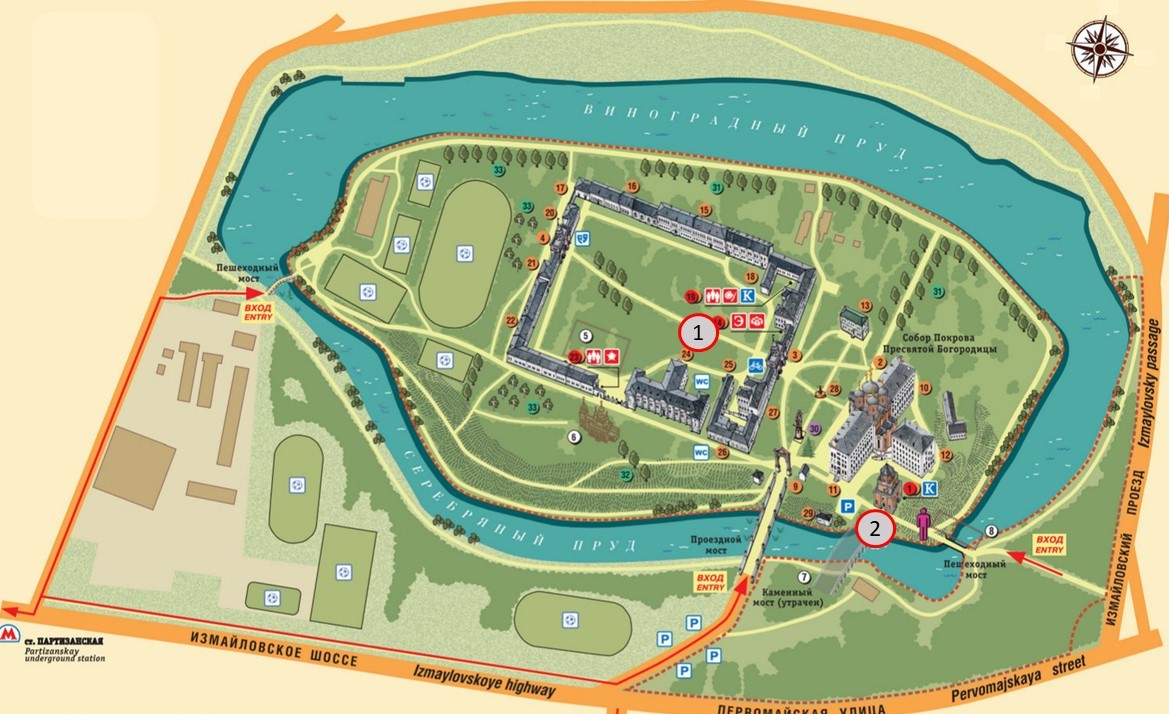 Рисунок 1Задание 2. На схеме территории усадьбы (рис. 2), выполненной в 1663-1676 гг., обозначена Мостовая проездная башня как часть ныне не существующего Каменного моста. Найдите Мостовую проездную башню на острове, сверьтесь с современной планом-схемой (рис.1, от точки 1 к точке 2). Какие изменения произошли за несколько веков?КомментарийНужно пройти от точки 1 на схеме до точки 2, затем в рабочем листе ученика найти рисунок 3 и сравнить современную схему и древнюю. Нет каменного моста, береговая линия сместилась ближе к Мостовой башне, нет корпусов Богадельни. Вывод детей – все указанные изменения имеют антропогенный характер, внесены человеком.Рисунок 2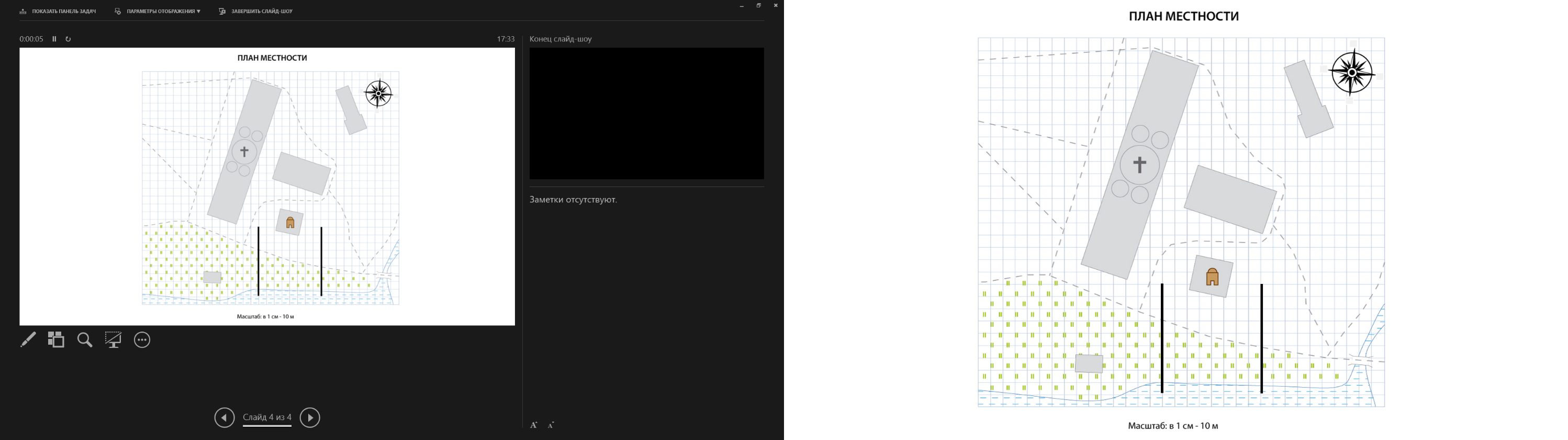 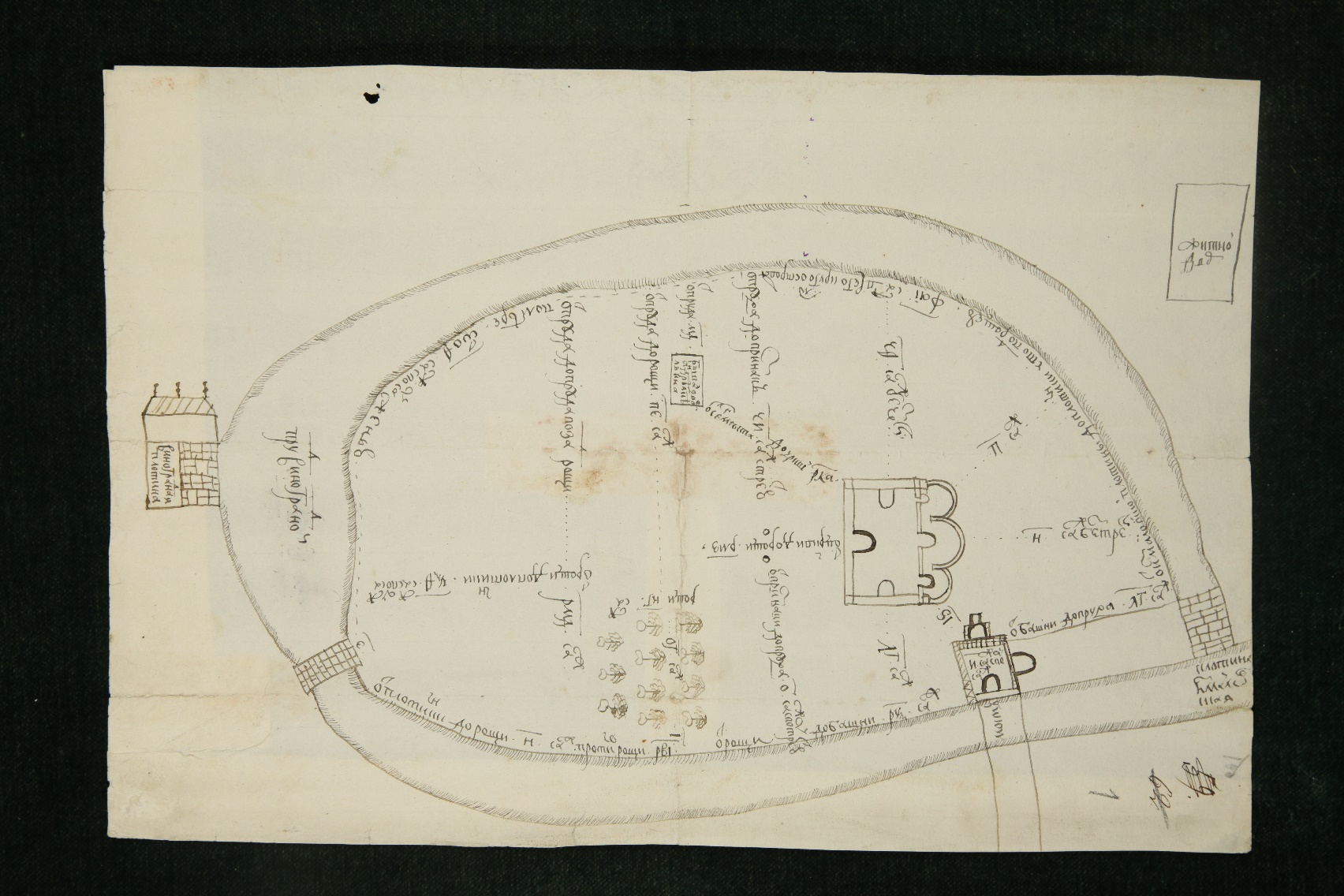 Рисунок 2Задание 3. На рисунке 3 схематично изображен современный профиль местности по направлению от кромки воды к Мостовой башне (отрезок БП). 3.1. По масштабу определите и запишите длину отрезка БП на современном профиле местности ___37 метров_____________________________________3.2. В свободном поле на рис. 3 спроектируйте и дорисуйте профиль местности в соответствии с рис. 2 (отрезок БП).КомментарииРебята должны обратить внимание на то, что в XVII веке берег был обрывистым и крутым.В связи с тем, что был разобран Большой каменный мост, изменилось назначение и Мостовой башни. Рельеф острова искусственно изменили при строительстве корпусов богадельни. 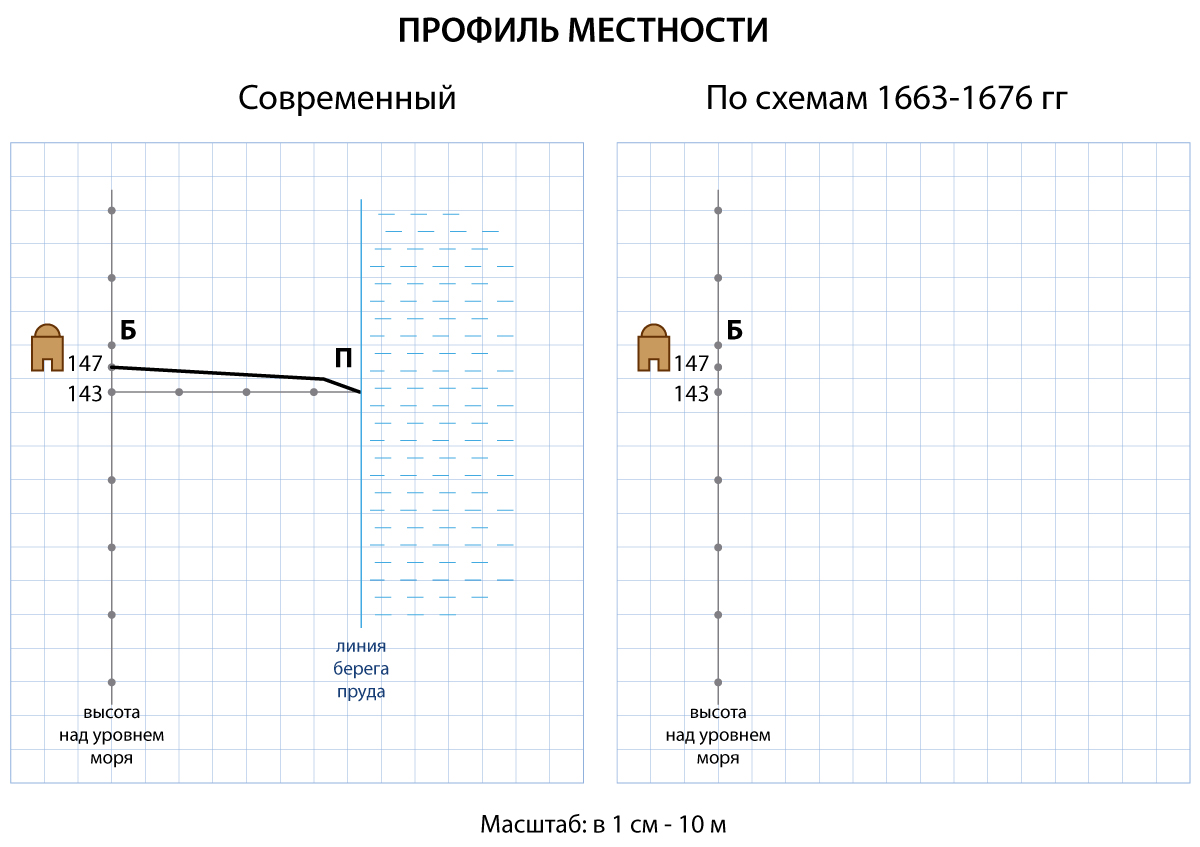 Рисунок 33.3. Определите, какой ориентир на местности 1663-1676 гг. остался неизменным._Мостовая башня_____Какой ориентир на местности 1663-1676 гг. изменился?_Береговая линия пруда__Выясните, что больше всего повлияло на ландшафт местности._Деятельность человека_КомментарииПродолжение работы на склоне от Мостовой башни к берегу пруда. При прочтении справочной информации необходимо вспомнить технологию работы с нивелиром. Справочная информация к заданию 3.4.Для измерения высоты местности используют прибор нивелир. Нивелировщик устанавливает прибор строго вертикально, по отвесу. Глядя вдоль горизонтальной планки, нивелировщик отмечает, в какую точку она направлена, а его помощник вбивает колышек в эту точку на склоне. Поскольку высота нивелира равна 1 м, вбитый колышек находится выше на 1 м того места, где установлен нивелир (см. рис. 4). 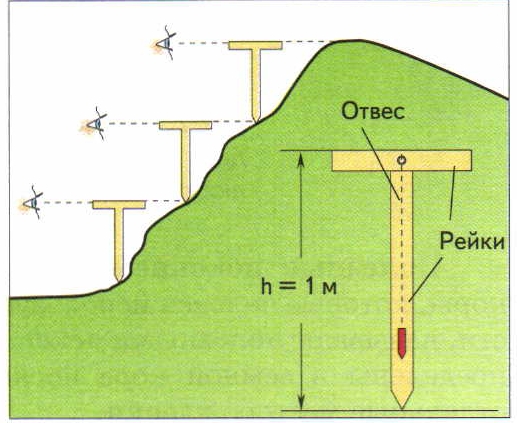 Рисунок 4. Пример работы с нивелиром3.4. По профилю местности (рис. 3) определите, сколько раз нивелировщики переносили нивелир высотой 1 м для измерения высоты склона от Мостовой башни до кромки воды пруда по направлению на юг (отрезок БП).Если начинать от береговой линии, то на профиле видно, что перепад высоты самой нижней точки до башни составляет 4 метра, соответственно нивелир переставляли 4 раза.Задание 4. В «Усадьбе Измайлово» все встречи обычно назначаются у памятника Петру I. Найдите памятник на плане-схеме и на местности. Используя схему (рис. 1), укажите азимут от памятника Петру I…… к Мостовой башне _100_________________… ко входу в собор Покрова Пресвятой Богородицы __45_______________… к Чугунным воротам _180________________________________… к фонтану _0________________________________… к Большому выставочному залу __340_________________________Пройдите по азимуту в Большой выставочный зал. КомментарийПо последнему азимуту нужно пройти на экспозицию в Большом выставочном зале.Часть II. Работа на экспозиции в Большом выставочном залеЗадание 1. «Усадьба Измайлово» является частью района Измайлово. Эта местность известна еще с конца 14 века. Узнайте, как ее использовали и приспосабливали под различные виды хозяйственной деятельности.Найдите в экспозиции проектный «чертеж» плотин на речке Измайловке (Серебрянке). Известно, что под хозяйственные и иные нужды река Серебрянка, частью которой является и Серебряно-Виноградный пруд, была неоднократно запружена. В Измайловской вотчине со второй половины XVII века находилось большое количество прудов с говорящими названиями.КомментарийЗадание можно обсудить с обучающимися, топонимика условная. Задание дано, чтобы лучше ориентироваться в районе Измайлово и отметить хозяйственную деятельность человека, связанную с давней историей местности.Рядом с названием пруда поставьте:цифру 1, если название было связано с хозяйственной деятельностью в Измайлово;цифру 2, если связано с названием местности.Отметьте группу экологических факторов воздействия, которые сильнее всего изменяли внешний облик территории.Абиотические (факторы – компоненты неживой природы)Биотические (факторы – компоненты живой природы)Антропогенные (факторы – формы деятельности человека)Свой ответ поясните. __Антропогенные, на этой территории хозяйственная деятельность ведется очень давно.__________________________________Найдите в экспозиции самые ранние документы, свидетельствующие о начале активной хозяйственной деятельности на территории района Измайлово и Измайловском острове. Зафиксируйте найденные даты._1663-1676_______________Посчитайте, сколько примерно времени ведется хозяйственная деятельность на территории Измайлово в соответствии с имеющимися документами._около 350 лет_________Найдите на экспозиции и рассмотрите проектный «чертеж» села Измайлова, выполненный подьячим И.С. Кудрявцевым. В нем указаны места прудов и Льняного двора в конце первого года строительных работ, где часть запруд была уже сооружена, а «Усадьба Измайлово» размещена на образовавшемся из запруд искусственном острове.Зафиксируйте дату создания «чертежа»:_1663 – 1676___________________________Посчитайте, сколько примерно лет существует искусственный Измайловский остров  в соответствии с имеющимися документами._ свыше 350 лет _____________Задание 2. Найдите на экспозиции и изучите «план осыпи, что у льняного двора». Известно, что в линейном масштабе при единице измерения в 1 см 100 м «диаметр», то есть расстояние от берега до берега, современного Оленьего пруда с СЗ на ЮВ составляет 150 м. Древний картограф, составлявший план пруда, применял одну из основных мер длины, используемых в его время, – аршин или сажень. На его карте слева от эскиза пруда имеется шкала с делениями от 0 до 70. Определите предполагаемую меру длины, которую использовал картограф, если известно, что 1 аршин равен 0, 7112 м, а 1 сажень – 2,1336 м.Решение: 150 : 0,7112 = 210,91150 : 2,1336 = 70,304Ответ: мера длины картографа – саженьЗадание 3. Найдите в экспозиции справа от входа проектный «чертеж» застройки Измайловского острова 1670-х гг. Сравните чертеж с рис. 2 в вашем рабочем листе. Сориентируйте по сторонам света рис. 2.Определите, на сколько градусов нужно «развернуть» рисунок, чтобы стороны света соответствовали истине.180° по часовой стрелке;270° против часовой стрелки;90° по часовой стрелке;90° против часовой стрелки;360° против часовой стрелки.Итоговое заданиеИспользуя макет в выставочном зале, создайте план-схему местности «Усадьбы Измайлово» на шаблоне по нижеприведенному алгоритму.В верхней строке дайте название плану;Сориентируйте план-схему, укажите стороны горизонта на изображении компаса;Подпишите Серебряно-Виноградный пруд;Вспомните увиденные в ходе урока объекты, дополните названия этих объектов в легенде плана, вставив пропущенные слова. Обозначьте указанные объекты цифрами;Перенесите нанесенные цифры в легенду карты;На территории музея-заповедника сохранилось всего четыре постройки XVII века, две из них вы уже нанесли на карту. Найдите еще два архитектурных объекта, которые выполняли ту же функцию, что и Мостовая башня в XVII веке, только уже при въезде  на Государев двор. Нанесите их цифры на карту и в легенду плана (дополнительно).Объекты наносятся без измерения расстояния.__________________________________________________________________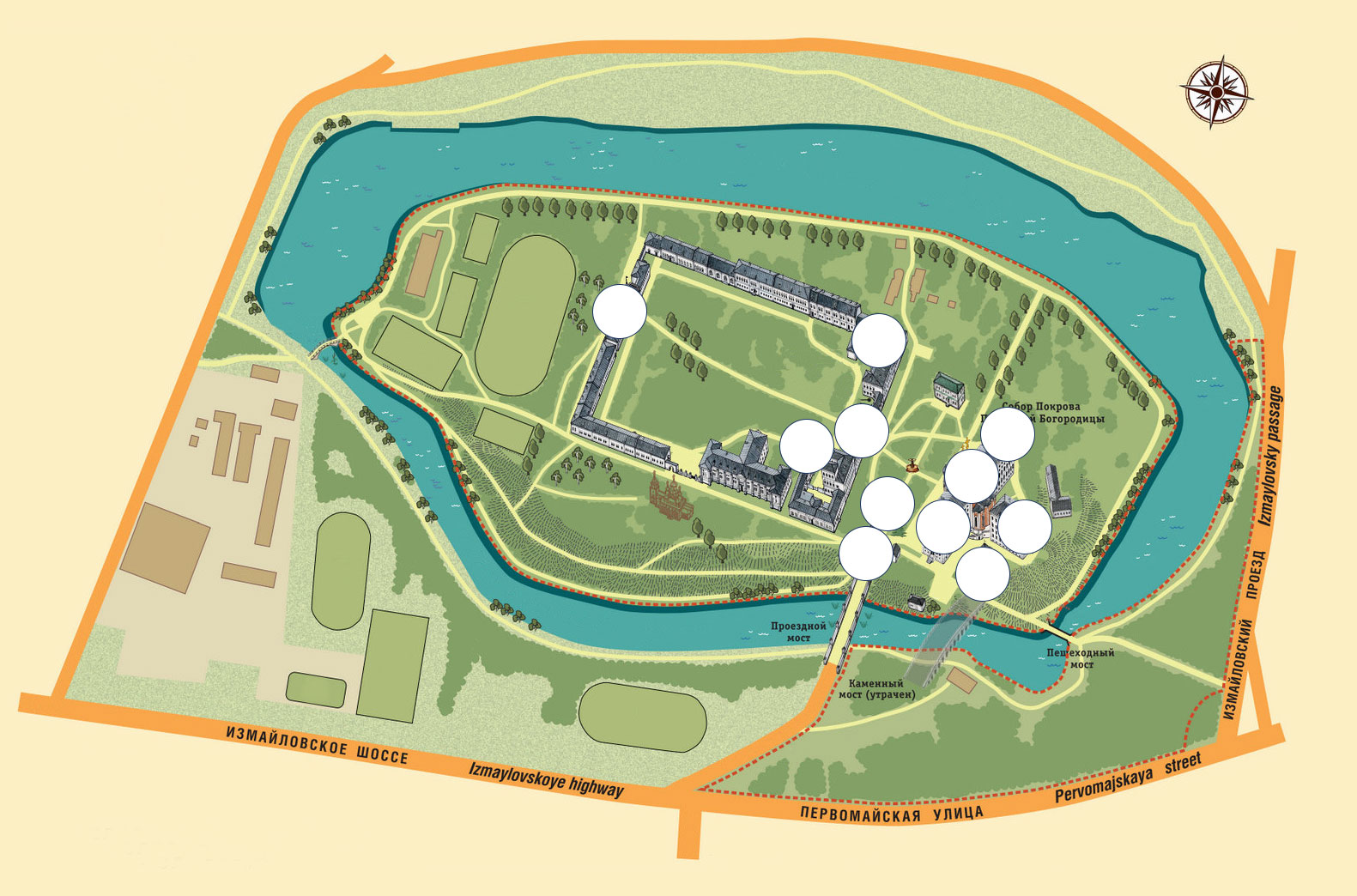 Историко-архитектурные памятники «Усадьбы Измайлово»Стеклянный1Пиявочный1Зверинецкий1Просянский1Дворцовый пруд1Новослободские пруды2Хапиловский пруд2Измайловский пруд 2Косинский пруд 2Строкинский пруд 2Пруды на Измайловском острове 2Пруды в Виноградном саду 2Пруд под Житным двором 2Пруд в земляничнике 2Пруд под тутовым садом 2Красный пруд1Липитинские пруды2Софроновский пруд2ОбъектУсловные обозначенияВход в выставочный залЮжный ледникЮжный солдатский корпусСеверный солдатский корпусВосточный офицерский корпусМостовая башняСобор Покрова Пресвятой БогородицыЧугунные воротаПамятник Петру I